Психолого-логопедическая, социальная служба2023-2024 учебный год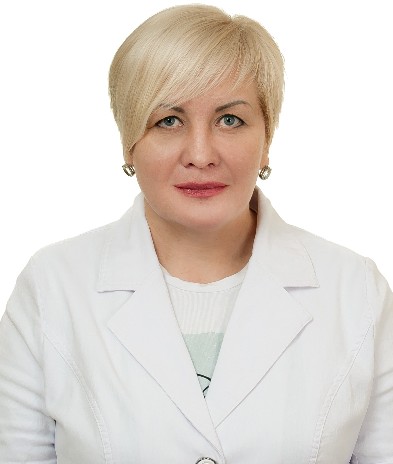 Попова Марина Александровна Социальный -педагог, классный руководитель 5б класса Образование: высшееСеверо-Осетинский государственный университет им.К.Л. Хетагурова, Санкт -Петербургская юридическая академиякатегория: специалист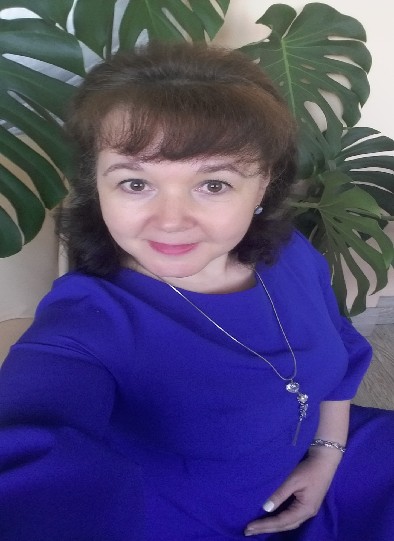 Круг Светлана Леонидовна Педагог-психолог Образование: высшее СПБГУКИРостовский гуманитарный университет, факультет психологиикатегория: специалист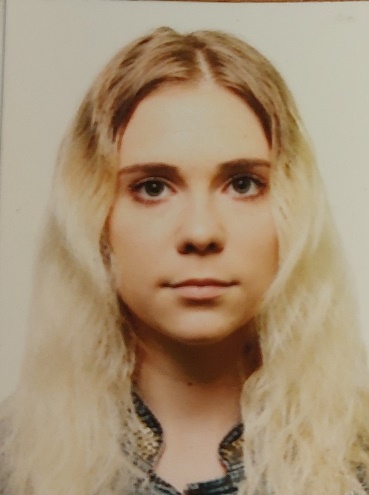 Калачевская Татьяна Николаевнаучитель начальных классов (3г класс), логопед образование: высшее Ленинградский государственный университет им. А.С. Пушкинаквалификационная категория: специалист